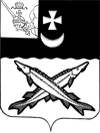 ПРЕДСТАВИТЕЛЬНОЕ СОБРАНИЕБЕЛОЗЕРСКОГО МУНИЦИПАЛЬНОГО РАЙОНАРЕШЕНИЕОт ___________________ №_______О приостановлении действия Положения о выплатах, не входящих в состав оплаты труда должностных лиц, замещающих муниципальные должности, и муниципальных служащих органов местного самоуправления Белозерского муниципального района В соответствии со ст. 136 Бюджетного кодекса Российской Федерации, ст. 18 Устава района Представительное Собрание района РЕШИЛО: 1. Приостановить действие Положения о выплатах, не входящих в состав оплаты труда должностных лиц, замещающих муниципальные должности, и муниципальных служащих органов местного самоуправления Белозерского муниципального района, утвержденного решением Представительного Собрания района от 28.04.2010 № 35 (с изменениями и дополнениями),  до 1 января 2022 года.2. Настоящее решение вступает в силу с 1 января 2021 года.         Глава  района:                                                                    Е.В.Шашкин